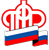 Государственное Учреждение - Управление Пенсионного фондаРоссийской Федерации в Россошанском районе Воронежской области(межрайонное)Клиентская служба (на правах отдела) в Кантемировском районе__________________________________________________________________Предпенсионный возрастГосударственное учреждение - Управление Пенсионного фонда Российской Федерации в Россошанском районе Воронежской области (межрайонное) разъясняет. До начала 2019 года вопрос, какой возраст в России считается предпенсионным, мало интересовал граждан, так как при его достижении законодательство не предусматривало почти никаких льгот. Эта ситуация изменилась с января текущего года, когда в стране стартовала  пенсионная реформа. Теперь момент наступления предпенсионного возраста официально определен в нормативном акте, а его достижение связано с предоставлением различных социальных льгот. Официально безработные граждане, которым оставалось не более двух лет до выхода на  пенсию по старости, могли оформить ее, не дожидаясь наступления пенсионного возраста. Эта льгота, была единственной  для россиян-предпенсионеров. Она охватывала (и охватывает сейчас) довольно узкий круг граждан, лишившихся работы в результате сокращения или ликвидации предприятия. Однако, в связи с повышением  пенсионного возраста, предпенсионеры стали уязвимой социальной группой, и льгот для них теперь предусмотрено больше. Поэтому вопрос, с какого года считается  предпенсионный возраст, перестает быть праздным. Для предпенсионеров гарантированы следующие виды социальной поддержки: ежегодное двухдневное освобождение от работы для прохождения диспансеризации (эти «отгулы» оплачиваются работодателем) – п. 2 ст. 185.1 Трудового кодекса; повышенное пособие по безработице (максимально – 11 280 рублей – Постановление Правительства России № 1375 от 15.11.2018) и более продолжительный период выплаты данного пособия (ст. 34.2 закона «О занятости населения РФ»); льготы по налогам на недвижимость и землю (закон № 378 от 30.10.2018). Для работодателей нужно знать, какой возраст считается предпенсионным и нельзя увольнять сотрудников, его достигших, так как данное деяние при определенных обстоятельствах является уголовно наказуемым. Ответственным лицам грозит наказание в случае, если увольнение предпенсионера или отказ принять его на работу суд признает необоснованными (ст. 144.1 Уголовного кодекса). Нарушителям придется либо заплатить солидный денежный штраф – до 200 тысяч рублей, либо искупить вину обязательными работами – до 360 часов. 	Понятие  предпенсионный возраст определено в 5-й статье закона «О занятости населения» № 1032-1 (ред. от 11.12.2018). Здесь говорится, что таковым является пятилетний период, предшествующий возрасту выхода на пенсию по старости. При этом неважно, наступает ли он досрочно или в обычный срок. То есть, с какого возраста человек считается предпенсионного возраста привязывается не к конкретному количеству прожитых лет, а к возрасту, когда человек получит право на назначение  пенсии по старости. Предшествующие ему пять лет являются предпенсионным периодом. Согласно 8-й статье закона «О  страховых пенсиях » (№ 400-ФЗ от 28.12.2013), пенсионный возраст для российских мужчин, по общему правилу, составляет 65 лет, для женщин – 60 лет. И тогда их  предпенсионный возраст должен наступать в 60 и 55 лет соответственно. Однако в связи с тем, что переход к возрастным значениям, дающим право на пенсию, будет постепенным, предпенсионный период тоже не сразу повысится на пять лет. Он станет увеличиваться вслед за пенсионным возрастом сохраняя пятилетний интервал.Если гражданин имеет основания претендовать на досрочную  пенсию, его предпенсионный возраст также наступает за пять лет до момента, когда она будет ему назначена.